Дисциплина: «Основы экономики организации»                                    Дата: 11.11.2021 год – 4 часаЗадание: Сделать конспект лекции по теме: «Организация как объект экономики».                Тема 1. Организация как объект экономики          Экономика любого государства – это единая система взаимосвязанных отраслей. В условиях рыночной экономики предприятие является основной хозяйствующей единицей, которая характеризуется определенной отраслевой принадлежностью и занимает особое место в системе национальной экономики.           К материальному производству относят: промышленность;• сельское и лесное хозяйство;• грузовой транспорт;• связь (обслуживающую материальное производство);• строительство;• торговлю;• общественное питание;• информационно-вычислительное обслуживание;• прочие виды деятельности материального производства.          Непроизводственная сфера включает:• жилищно-коммунальное хозяйство;• пассажирский транспорт;• связь (обслуживающую организации непроизводственной сферы и население);• здравоохранение;• физическую культуру;• социальное обеспечение;• народное образование;• культуру и искусство;• науку и научное обслуживание;• кредитование и страхование;• деятельность аппарата органов управления.          Под сектором понимается совокупность институциональных единиц, имеющих сходные экономические цели, функции и поведение. Выделяют секторы предприятий, государственных учреждений, домашних хозяйств и внешний сектор.                Отрасли экономики и межотраслевые комплексы Сферы экономики, как уже отмечалось, подразделяются на специализированные отрасли. Отраслевое деление экономики является результатом исторического процесса развития общественного разделения труда. Оно выражается в трех формах:• общее;• частное;• единичное.          Общее выражается в разделении общественного производства на крупные сферы материального производства: промышленность, сельское хозяйство, строительство, транспорт.          Частное проявляется в обособлении отдельных отраслей и производств внутри промышленности, сельского хозяйства и других отраслей материального производства.           Единичное находит свое отражение в разделении и организации труда непосредственно на предприятиях.          Производство той или иной продукции становится самостоятельной отраслью или самостоятельным производством при условии наличия ряда однородных предприятий, специально занятых изготовлением отдельных видов продуктов. Таким образом, отрасль – совокупность предприятий и организаций, характеризующихся общностью сферы деятельности в системе общественного разделения труда, выпускаемой продукции, технологии производства, использования ресурсов (сырья, основных фондов, профессиональных навыков работников). Межотраслевой комплекс – интеграционная структура, характеризующая взаимодействие различных отраслей и их элементов, различных стадий производства и распределения продукта.          В зависимости от используемых ресурсов предприятия делятся на:• предприятия, использующие в основном трудовые ресурсы (трудоемкие);• предприятия, интенсивно использующие средства производства (фондоемкие);• предприятия, интенсивно использующие материалы (материалоемкие).          По назначению готовой продукции предприятия классифицируются на предприятия, производящие средства производства (машины, оборудование, транспорт), и предприятия, производящие предметы потребления (продукты питания, одежду и т. д.).          В зависимости от мощности производственного потенциала (размеров) предприятия делятся на крупные, средние и малые.           По форме собственности различают частные, государственные, муниципальные предприятия.          По организационно-правовой форме в соответствии с Гражданским кодексом РФ предприятия подразделяются на хозяйственные товарищества (полное товарищество и товарищество на вере), хозяйственные общества (общество с ограниченной ответственностью, общество с дополнительной ответственностью, акционерное общество), государственные и муниципальные унитарные предприятия и производственные кооперативы.          В зависимости от времени работы в течение года выделяют предприятия сезонного действия и предприятия круглогодичного действия.         Структура предприятия – это состав и соотношение его внутренних звеньев (цехов, участков, отделов, служб) и формы их взаимосвязи в процессе деятельности предприятия. Различают общую, производственную и организационную структуру управления предприятием.Выполнить тест:а) Какие предприятия относятся к непроизводственной сфере: -  сельское хозяйство;-  транспорт;-  народное образование;-  здравоохранение;-  социальная сфера;-  промышленность.Чем государственные предприятия отличаются от муниципальных предприятий?                                     Дата: 12.11.2021 год – 4 часаЗадание: Сделать конспекты лекций по темам: «Основные фонды организации» и «Оборотные средства организации.                               Тема 2. Основные фонды организации          Осуществление процесса производства на предприятии предполагает взаимодействие трех факторов производства: основных фондов (средств труда), предметов труда и рабочей силы.          Основной капитал предприятия – это денежная оценка его основных фондов. Основные фонды – средства труда, которые многократно участвуют в процессе производства, сохраняют при этом натурально-вещественную форму и переносят свою стоимость на производимую продукцию частями по мере износа в виде амортизационных отчислений.          Для организации первичного учета, статистической отчетности, оценки и анализа производится классификация основных фондов по ряду признаков:• по натурально-вещественному составу основные фонды подразделяются на следующие группы: здания, сооружения, передаточные устройства, рабочие и силовые машины и оборудование, измерительные и регулирующие приборы и устройства, вычислительная техника, транспортные средства, инструмент, производственный и хозяйственный инвентарь и принадлежности, рабочий и продуктивный скот, многолетние насаждения, внутрихозяйственные дороги и пр. Эта группировка имеет большое значение для начисления амортизации, расчетов показателей использования основных фондов, а также для изучения их динамики и структуры;• по функциональному назначению основные фонды делятся на производственные и непроизводственные. Производственные основные фонды – это средства труда, непосредственно участвующие в процессе производства или создающие условия для его нормального осуществления (машины, оборудование, здания и т. п.) и составляющие материально-техническую базу предприятия. Непроизводственные основные фонды несут социальную нагрузку и непосредственно не участвуют в производственном процессе. к ним относятся объекты здравоохранения, просвещения, физической культуры, общественного питания и жилищно-коммунального хозяйства, находящиеся на балансе предприятия и предназначенные для удовлетворения различных потребностей работников;• в зависимости от степени участия в производственном процессе в практике планирования и экономического анализа основные производственные фонды делятся на активные и пассивные. Активная часть фондов влияет на объем производства продукции и ее качество, непосредственно воздействуя на предмет труда (машины и оборудование). Пассивные основные фонды непосредственно не воздействуют на предмет труда, а создают условия для нормального функционирования производства (здания, сооружения и др.).           Учет и оценка основных фондов ведется в натуральном и денежном выражении. Натуральные показатели позволяют получить данные для расчета производственной мощности, баланса оборудования, технического уровня производства. Они рассчитываются по каждой группе основных фондов по их натурально-вещественному составу. Стоимостная оценка необходима для учета, анализа и планирования, для определения динамики и структуры основных фондов, амортизационных отчислений, показателей эффективности использования основных фондов, а также для расчета объема и структуры инвестиций.          Стоимостная оценка основных фондов ведется по следующим направлениям.          Первоначальная стоимость основных средств. Позволяет установить размер затрат на их покупку или возведение и является основой для их постановки на учет и определения амортизационных отчислений на реновацию (полное восстановление).           Основные фонды предприятия могут быть созданы и приобретены в разное время, поэтому их первоначальная оценка может быть несопоставима с реальными условиями. В результате основные фонды на предприятии оценивают по восстановительной стоимости, под которой понимается стоимость их воспроизводства в современных условиях. Восстановительная стоимость определяется в результате переоценки основных фондов.          Переоценка основных фондов (определение их реальной стоимости) позволяет объективно оценить истинную стоимость основных фондов; более правильно и точно определить затраты на производство и реализацию продукции, а также величину амортизационных отчислений, достаточную для простого воспроизводства основных фондов; объективно устанавливать продажные цены на реализуемые основные фонды и арендную плату (в случае сдачи их в аренду).           Остаточная стоимость представляет собой разницу между первоначальной, или восстановительной, стоимостью и суммой износа, т. е. это та часть стоимости основных средств, которая еще не перенесена на производимую продукцию. Определение остаточной стоимости необходимо прежде всего для оценки качественного состояния и планов воспроизводства основных фондов, а также для составления бухгалтерского баланса.          На предприятии может также определяться ликвидационная стоимость основных фондов, которая устанавливается вычитанием выручки от реализации изношенных или снятых с эксплуатации объектов основных средств и стоимости работ по их демонтажу.              Износ, амортизация и воспроизводство основных фондов           Под физическим износом понимается утрата средствами труда своих первоначальных производственно-технических качеств в процессе их использования. Различают полный физический износ, который приводит к ликвидации или замене основных фондов новыми (капитальное строительство), и частичный, который возмещается путем ремонта.           Для анализа степени физического износа основных фондов используются следующие показатели:1) коэффициент физического износа основных фондов: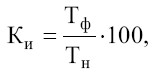 где  И – сумма износа основных фондов (начисленная амортизация за весь период эксплуатации);       Пс – первоначальная, или восстановительная, стоимость основных фондов.          Физический износ можно определить и по сроку службы: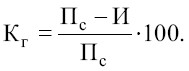 где  Тф – фактический срок службы объекта;       Тн – нормативный срок службы объекта;2) коэффициент годности основных фондов, характеризующий их физическое состояние на определенную дату, исчисляется по формуле: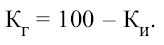 коэффициент годности может быть определен и на основе коэффициента физического износа.          Наряду с физическим износом основные фонды претерпевают моральный износ (обесценивание). Он проявляется в том, что происходит снижение эффективности использования основных средств в производстве из-за того, что средства труда обесцениваются, утрачивают стоимость до их физического износа, до окончания срока своей физической службы.            Амортизация – это постепенный перенос стоимости основных производственных фондов на вновь созданную продукцию.          Норма амортизации представляет собой установленный годовой процент погашения стоимости основных фондов и устанавливает сумму ежегодных амортизационных отчислений.           Воспроизводство основных фондов – это непрерывный процесс их обновления путем приобретения новых, реконструкции, технического перевооружения, модернизации и капитального ремонта. Его основные цели – возмещение изношенных основных фондов, увеличение массы основных фондов, обеспечение ими предприятий в соответствии с производственной программой и поддержание их в рабочем состоянии.          Расширенное воспроизводство предполагает обновление основных фондов в увеличивающемся объеме, т. е. повышение их физического объема путем нового строительства, расширения действующих предприятий, реконструкции и технического перевооружения, модернизации оборудования.                         Тема 3. Оборотные средства организации          Любой производственный процесс на предприятии является результатом соединения рабочей силы со средствами производства, которые представлены основным и оборотным капиталом.           Оборотные средства – важнейший элемент производства, обеспечивающий его необходимыми финансовыми ресурсами и обусловливающий непрерывность функционирования предприятия.          Оборотные средства представляют собой сумму денежных средств, авансированных для создания оборотных производственных фондов и фондов обращения.          Оборотные производственные фонды – это часть средств производства, которая один раз участвует в производственном процессе, сразу и полностью переносит свою стоимость на производимую продукцию и в процессе производства изменяет (сырье, материалы) или утрачивает (топливо) свою натурально-вещественную форму. К ним относятся: сырье, основные и вспомогательные материалы, комплектующие изделия, не законченная производством продукция, топливо, тара, спецодежда, расходы       будущих периодов и др.          Фонды обращения включают средства, обслуживающие процесс реализации продукции (готовая продукция на складе; товары, отгруженные заказчикам, но еще не оплаченные ими; средства в расчетах; денежные средства в кассе предприятия и на счетах в банках). Они не участвуют в производственном процессе, но необходимы для обеспечения единства производства и обращения.          В практике экономической работы для изучения состава и структуры оборотные средства классифицируются по нескольким признакам.          По сферам оборота (по экономическому содержанию) оборотные средства подразделяются на оборотные производственные фонды (сфера производства) и фонды обращения (сфера обращения).          Отдельные части оборотных средств имеют различное назначение и по-разному используются в производственно-хозяйственной деятельности, поэтому они классифицируются по следующим элементам.          Оборотные фонды:производственные запасы – сырье, основные и вспомогательные материалы, покупные полуфабрикаты, топливо, тара, запчасти;• незавершенное производство и полуфабрикаты собственного производства;• расходы будущих периодов.           Фонды обращения:• готовая продукция на складах;• продукция отгруженная, но не оплаченная;• средства в расчетах;• денежные средства в кассе и на счетах.          По охвату нормированием оборотные средства делятся на нормируемые и ненормируемые. По нормируемым оборотным средствам устанавливаются нормативы, т. е. минимальные размеры (оборотные средства в запасах товарно-материальных ценностей). Величина ненормируемых оборотных средств контролируется не по нормативам, а по фактическим данным (дебиторская задолженность, средства в расчетах, денежные средства в кассе и на счетах предприятия).          По источникам формирования оборотные средства делятся на собственные и заемные. Собственные – это оборотные средства, находящиеся в постоянном пользовании предприятия. К ним относятся средства, которыми предприятие наделяется при его организации (уставный капитал), отчисления от прибыли, устойчивые пассивы (например, задолженность персоналу по заработной плате).           Под структурой оборотных средств понимается соотношение их отдельных элементов во всей совокупности.                              Нормирование оборотных средств           Нормирование оборотных средств – это процесс определения минимальной, но достаточной для нормального протекания производственного процесса величины оборотных средств на предприятии.          В практике внутрипроизводственного планирования предприятия используют следующие методы нормирования оборотных средств.          Аналитический метод предполагает расчет потребности в оборотных средствах в размере их фактических средних остатков с учетом роста объема производства продукции в плановом периоде.           Коэффициентный метод основан на делении элементов оборотных средств на две группы в зависимости от изменения объема производства. Выполнить тесты:а) Какие элементы включаются в основные производственные фонды:-  денежные средства;-  здания, сооружения;-  транспортные средства;-  материальные ресурсы.б) Что такое собственные средства и приравненные к ним:-  задолженность по заработной плате;-  уставный капитал;-  задолженность по налогам и платежам;-  прибыль.К зимней сессии  выполнить контрольную работу (выбрать тему самостоятельно по тематике контрольных работ).  Тематика контрольных работ по дисциплине: «Основы экономика организации»1.Место и роль предприятия в решении проблем национальной экономики.2.Инвестиционная деятельность организации.3.Хозяйственные риски предприятия.4.Система мотивации персонала организации. 5.Организационно-правовые формы организаций.6.Основные фонды организации.7.Износ и амортизация основных фондов организации.8.Трудовые ресурсы организации.9.Нормирование оборотных средств организации.10.Оборотные средства организации.11.Оплата труда персонала организации.12.Нематериальные активы организации.13.Издержки производства и обращения организации.14.Калькулирование себестоимости продукции.15.Основные стратегии ценообразования.16.Прибыль организации.17.Налогообложение организации.18.Рентабельность, как основной показатель эффективности работы организации.19.Планирование деятельности организации.20.Методы оценки основных фондов организации.21.Производительность труда в организации.22.Персонал организации.23.Инновационная политика организации.24.Бизнес-план организации.25.Финансовый анализ организации.